İTALYA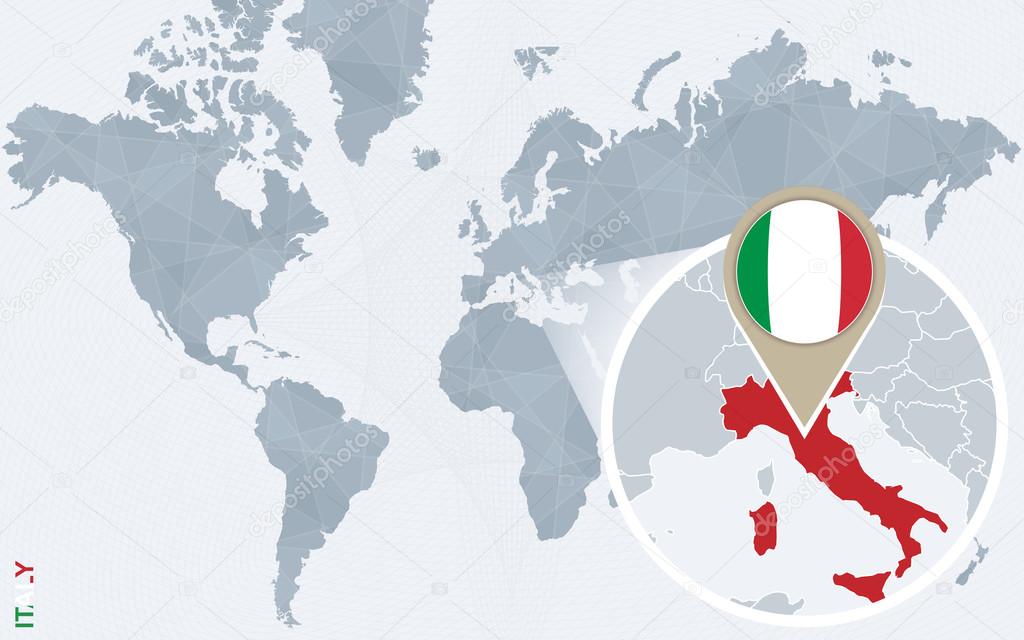 COĞRAFİ KONUMİtalya, Avrupa’nın güneyinden Akdeniz içlerine doğru kuzeybatı güneydoğu yönünde uzanan bir yarımada üzerinde yer alır. Güneyinde ve batısında Akdeniz, doğusunda Adriyatik Denizi ve kuzeyinde Alp Dağları ile çevrelenmiştir. Akdeniz’deki Sicilya ve Sardunya adaları ile yarımada çevresindeki irili ufaklı birçok ada İtalya’ya aittir. Kuzeyde, Lugano Gölü’nün İsviçre’de bulunan kısmında, göl kıyısında bulunan Campione kasabası da İtalya topraklarından tamamen ayrı bir durumda olmasına rağmen resmi olarak İtalya toprağıdır. İtalya’nın, kuzeybatısında Fransa, kuzeyinde İsviçre ve Avusturya, kuzeydoğusunda Slovenya ile kara sınırı bulunmaktadır. Ayrıca kendi toprakları içerisinde bulunan iki bağımsız ülke ile de sınırı vardır. Bu ülkelerden biri Katolik mezhebinin dini başkenti olan, Roma içerisindeki Vatikan Devleti (0,44 km2); diğeri de Avrupa’nın yaşayan en eski cumhuriyeti olan ve Floransa’nın 100 km. kadar batısında yer alan San Marino Cumhuriyeti (481 km2)’dir.Bu ülkelere ek olarak Adriyatik ülkelerinden Hırvatistan, Bosna-Hersek, Karadağ ve Arnavutluk’un, Akdeniz ülkelerinden Yunanistan, Tunus ve Malta’nın aralarında kara sınırı bulunmamasına rağmen İtalya’ya komşu ülke olduğu söylenebilir.İtalya’nın kuzeyden güneye 1.150 km. boyunca uzanan bir coğrafyaya sahip olması nedeniyle iklim bölgeden bölgeye değişiklikler göstermektedir. Yazları kuzeydeki yüksek kesimler haricinde ülkenin hemen her yeri güneşlidir ve gün içindeki en yüksek sıcaklıklar 30 derece civarında gerçekleşmektedir. Kış aylarında ise sıcaklıklar bölgeden bölgeye değişmekte, Milano’da 0 derece iken, Roma’da +10 derece, Sicilya ve Sardunya adalarında ise +20 derece olabilmektedir.SİYASİ VE İDARİ YAPIİtalyan siyasi birliği, 1861 yılında İtalya Krallığı’nın yeninden ihdasının (Risorgimento) ardından, 1866’da Garibaldi öncülüğünde başlatılan Bağımsızlık Savaşı sonucunda sağlanmıştır. 1870-71 Prusya-Fransa Savaşı’nın ardından son kalan Fransız güçlerinin de ülkeden atılmasıyla bağımsız ulus-devlet kurulmuştur.Krallık, İkinci Dünya Savaşı’nın bitimine kadar sürmüş, bu süre zarfında İtalya’nın günümüzdeki toprak bütünlüğü ortaya çıkmıştır. Tarihsel olarak “Güney Tirol” ismiyle bilinen Trentino-Alto Adige Bölgesi ve tarihsel olarak “Istria” ismiyle bilinen Friuli-Venezia Giulia Bölgesi Birinci Dünya Savaşı’nın mağluplarından Avusturya’yla 1919 yılında imzalanan St. Germain Antlaşması sonucunda İtalya siyasi birliğine katılmıştır.Mussolini dönemindeki faşist yönetimine müttefikler tarafından son verilmesinin ardından, 1946 yılında İtalya’da Cumhuriyet kurulmuştur. “Birinci Cumhuriyet” olarak adlandırılan ve 1993 yılına kadar süren bu devir, ülke siyasetine Soğuk Savaş mantığının ve kısa süreli çok parti koalisyonlarının yol açtığı istikrarsızlığın damgasını vurduğu bir dönem olmuştur.Soğuk Savaş’ın bitimini müteakip, “temiz eller operasyonu” olarak anılan hukuki süreçte sistem içindeki siyasi partilerin yönetici kadrosunun tamamına yakını yolsuzluk suçları ve mafya bağlantıları nedeniyle yargılanarak tasfiye edilmiştir. 1993 yılında Silvio Berlusconi ve Kuzey Ligi gibi yeni aktörlerin gelmesiyle başlayan döneme “İkinci Cumhuriyet” adı verilmektedir. Bu dönemin başından itibaren (1994-95 Berlusconi ve 1996-98 Prodi) benzer eğilimdeki siyasi partilerin bir araya gelerek koalisyonlar/bloklar oluşturmaları dikkat çekmektedir.İkinci Dünya Savaşı’ndan günümüze değin 61 hükümetin görev yaptığı İtalya’da, iktidarların 48’ini koalisyonlar oluşturmuş, partilerin tamamı dönemsel yeni isimler almış ve yeniden yapılanmışlardır.
NÜFUS VE İŞ GÜCÜ Ülkenin nüfusu 2017 yılı için IMF tahminlerine göre 61 milyona yaklaşmıştır. Nüfusun artmasına rağmen İtalya, dünyanın en düşük doğum oranına sahip ülkelerinden birisidir. Aslında ülkenin nüfus artışı dışarıdan gelen göçlerle artmaktadır. Bunun yanında, İtalya Japonya’dan sonra dünyanın en yaşlı nüfusuna sahip ikinci ülkesidir ve ülke yaşlanmaya devam edecektir. 2010- 2030 arasında çok yaşlı nüfusun (80+) %56 artması beklenmektedir.2018 yılında % 0,3 oranında artarak 60,8 milyon kişi ile dünyada 23. sırada yer alan İtalya nüfusunun 2024 yılında 60,6 milyon, 2030 yılında da 62,5 milyon kişi olacağı tahmin edilmektedir. 2010 yılında ülkedeki göçmenlerin toplam nüfusa oranı % 7 iken 2030 yılında ikiye katlanarak toplam nüfus içinde %13,6’ya ulaşması beklenmektedir.Ülkedeki işgücünün 2017 yılı için 26 milyon olduğu tahmin edilmektedir. Bu nüfusun % 3,9'u tarımda, 28,3'ü sanayide ve % 67,8'i hizmetler sektöründe istihdam edilmektedir. İtalya nitelikli ve Eurozone ortalamasının altında düşük ücretli teknik işgücüne sahip bir ülkedir. Ülkedeki işsiz sayısının toplam işgücüne oranı 2017 yılında %11,6 olup dünyada işsizliğin yüksek olduğu ülkeler arasında 42. sırada yer almaktadır.Genel Ekonomik DurumTemel Ekonomik GöstergelerKaynak IMFAvrupa’nın 4. dünyanın 8. büyük ekonomisi olan İtalya, Avrupa Birliği’nin kurucu üyesidir. Ülke aynı zamanda ABD, Almanya, İngiltere, Fransa, Kanada, Japonya ve Rusya ile birlikte G8 adı verilen sanayileşmiş ülkeler grubuna dahildir.EKONOMİK YAPIİtalya güçlü ekonomik yapısını, diğer sanayileşmiş ülkelere oranla daha çok aile şirketi olan ve bu aileler tarafından yönetilen, sanayi grupları içerisinde bir araya gelmiş olan küçük ve orta ölçekli firmalara borçludur. Bu firmalar çeşitli kapital ve tüketim ürünleri kategorilerinde uzmanlıklar geliştirmişlerdir. Büyük ölçekli firmalar ise daha çok Kuzey ve Orta İtalya’da toplanırken Güney İtalya’da daha çok tarım ve turizm alanında faaliyet gösteren küçük işletmeler faaliyet göstermektedir.İtalya ekonomisinde imalat sektörü çok güçlüdür. İmalat sektöründe son 30 yıldır Avrupa’nın 2. dünyanın 6. büyük üreticisi, imalat sektörü ihracatında dünyada ticaret fazlası veren 5. Ülkesidir.  Ana sanayiler arasında otomotiv, gemi yapımı, kimyasallar, mobilya, giyim ve tekstil, deri eşya ve ayakkabı, gıda prosesi, seramik ürünler, parçalar ve makineleri sayılabilir. Tekstil, mobilya ve beyaz eşya gibi önemli sektörlerdeki firmalar düşük maliyetle üretim yapan Çin firmaları karşısında zorlanmaktadırlar.İtalyan ekonomisinin bir diğer gücü ise “sanayi bölgeleri” olarak adlandırılan ve aynı sektörde, her biri üretim aşamalarının başka bir dalında uzmanlaşmış birçok firmanın sıkı ekonomik ilişkiler içerisinde bir arada bulunduğu alanların gelişimidir. Bugün İtalya’da 200’den fazla sanayi bölgesi mevcuttur.Ülke çok çeşitli ihracat yapısına sahip olup, belli başlı sektörlerdeki global rekabet gücü, know-how üstünlüğü ve yenilikçilik “Made in Italy” markasını oluşturmuştur.Diğer AB ülkelerine kıyasla İtalya’da daha fazla bürokratik engeller, karar alma süreçlerinde gecikmeler, yavaş işleyen adalet sistemi, yolsuzluklar, ağır vergi yükü ve yüksek oranlı kamu harcamaları ile karşılaşılmaktadır.EKONOMİK PERFORMANSİtalya, II. Dünya Savaşı sonrasında bir tarım ekonomisi olarak savaşın getirdiği ağır ekonomik çöküntüye maruz kalmıştır. Takip eden dönemde ABD’nin uyguladığı Marshall Planı ile sanayi tesislerini yeniden yapılandırma konusunda ihtiyaç duyduğu dış sermayeyi elde eden İtalyan ekonomisi, sanayi sektöründe istihdam edilecek işgücünü de ülkenin güney kesimlerinden gelen göçmenlerden karşılamıştır.1950-1960 döneminde bu iki önemli itici gücün birleşmesi sonucunda zayıf bir tarımsal ekonomiden güçlü bir sanayileşmiş ekonomiye dönüşüm gerçekleştirilmiştir. Ayrıca 1957 yılında İtalya’nın Avrupa Ekonomik Topluluğu’na üyeliği de Avrupa’nın geri kalanıyla ekonomik entegrasyonunu hızlandırmıştır. Bu on yıl içerisinde ülkenin ortalama büyüme hızı 5,3 olarak gerçekleşmiştir. 1960 ve takip eden iki yıl boyunca da ortalama olarak yıllık % 6,3 oranında ekonomik büyüme gerçekleşmiş ve bu dönem daha sonraları İtalyan ekonomik mucizesi (il boom economico) olarak anılmaya başlanmıştır.1957 yılında AB’nin temelini oluşturan Avrupa Ekonomik Topluluğu (AET)’nun kurulmasıyla başlayan süreçte “Altılar” olarak anılan Fransa, Almanya, İtalya, Hollanda, Belçika ve Lüksemburg’un oluşturduğu gümrük birliği sayesinde aralarındaki ticareti sürekli olarak geliştiren söz konusu ülkeler aynı zamanda Avrupa’nın ekonomik gelişimine de hız kazandırmıştır.İtalyan ekonomisi 2012’den beri devam eden mali sıkılaştırma politikalarının, zayıf iş dünyası ve tüketici güveni sonucu olarak daralan ekonomi 2015 yılında sınırlı da olsa bir iyileşme göstermiş (% 0,6), ekonomi 2016 yılında % 1, 2017’de de % 1,5 büyüme ile devam etmiştir.İtalya, IMF 2018 yılı verilerine göre 191 ülke arasında 1,9 trilyon dolar GSYİH ile dünyanın 8. en büyük ekonomisidir. 2016 yılı verilerine göre ülkenin GSYİH'sı içinde tarım sektörünün payı % 2,1, sanayinin % 23,9 ve hizmetler sektörünün payı ise % 74 olarak görülmektedir.2018 yılında cari fiyatlara göre, 2,2 trilyon dolar olacağı tahmin edilen GSYİH’nın, 2019 yılında 2,3 ve 2024 yılında da 2,6 trilyon dolar olması beklenmektedir. 2017 yılında % 1,3 olan tüketici fiyatlarındaki yıllık ortalama enflasyon oranının, 2018 yılında % 1,1, 2019 yılında % 1,3 olacağı tahmin edilmektedir. 2017 yılında % 2,9 olan cari ödemeler dengesinin GSYİH'ya oranının, 2018 yılında % 2,6, 2019 yılında da % 2,2 ve 2024 yılında da % 0,9 olması beklenmektedir.Cari fiyatlara göre İtalya, 2017 yılında 32.000 dolar, 2018 yılında da tahmini olarak 36.000 dolarlık kişi başına düşen milli gelir ile dünyada 27. sırada yer almaktadır.The Heritage Foundation tarafından yapılan 2018 Ekonomik Serbesti Endeksine göre (Index of Economic Freedom) İtalya dünyada 180 ülke arasında 79. sırada yer almaktadır. Ülke, İnsani Gelişmişlik Endeksine göre dünyada 185 ülke arasında 26. sırada, Küresel Rekabetçilik açısından dünyadaki 137 ülke arasında 43. sırada, İş Yapma Kolaylığı açısından da dünyada 190 ülke arasında 46. sırada bulunmaktadır.Doğrudan Yabancı YatırımlarDoğrudan Yabancı Yatırımların Görünümüİtalya’ya 2017 yılında 20 milyar dolar civarında yabancı yatırım girişi olmuş, İtalyan firmalar ise yurtdışına 6,7 milyar dolarlık yatırım yapmışlardır.İtalya’da 2017 yılı itibariyle toplam yabancı yatırım stoğu 552 milyar doları geçmiş ve GSYİH’nın % 28,4’ünü oluşturmuştur. 2017’de kişi başına düşen yabancı yatırım miktarı ise 9.000 dolardır (The Economist Intelligence Unit).2018 yılında %17,7 olacağı tahmin edilen ülkedeki toplam yatırımların GSYİH'ya oranının, 2019 yılında %17,9 ve 2023 yılında %18,8 olması beklenmektedir (IMF-Nisan 2018).İtalya, 2016 yılında 29 milyar $ ile doğrudan yabancı yatırım çeken ülkeler arasında 15. sırada bulunmaktadır (UNCTAD). 2014-2016 döneminde toplam doğrudan yabancı yatırım miktarı 71,5 milyar dolar olan ülke, 2016 yılında 346,4 milyar dolarlık toplam yabancı sermaye stoğu ile dünyada 20. sıradadır  (UNCTAD).Milano’da 2015 yılında düzenlenen Expo Fuarı, Bölgede 3,2 milyar avroluk geniş çaplı bir yatırım faaliyetine yol açmıştır. 1,1 milyon m2’lik bir alanda 1 Mayıs 2015’te açılan ve 31 Ekim 2015’te resmi kapanışı yapılan fuarı 21 milyona yakın kişi ziyaret etmiştir. “Gezegeni Beslemek, Yaşam İçin Enerji” teması altında gerçekleşen fuara resmi olarak 145 ülke ve 3 uluslararası örgüt katılım sağlamıştır.İtalya Ekonomik Kalkınma Bakanlığı bünyesindeki İtalyan Yatırım Ajansı-Invest in Italy, bugün dünyanın 9 yerinde bulunan tanıtım ofislerinin ilkini İstanbul'da yerleşik İtalya Ticaret Ofisi'nde (ICE-ITA) 2015 yılında açmış, bunu Londra, New York, Singapur, Tokyo, Dubai, San Francisco, Pekin ve Hong Kong izlemiştir.İtalya, Almanya'dan sonra Avrupa'nın ikinci, dünyanın da 8. en büyük imalatçısıdır. Ayrıca G-20 ülkeleri arasında imalat sanayi ticaretinde fazla veren beşinci ülkedir. Makine üretiminde yine Almanya'dan sonra ikinci, ilaç sanayiinde de Avrupa'nın üçüncü en büyük üreticisidir.Yatırımlarda Öncelikli AlanlarDevlet yardımları yoğunlukla itlaya içerisinde nispi olarak az gelişmis olan, AB kriterlerine göre birinci derecede öncelikli olarak nitelen (Objective 1) Altı coğrafi Bölgede yoğunlaşmaktadır (Basilicata, Calabria, Campania, Puglia, Sardegna and Sicilia). Ayrıca, Abruzzo, Molise ve Orta ve kuzey İtalayada bulunan kalkınma ihtiyacı içerisindeki "objective 2" bazı özel bölgeler yardımlardan öncelikle yararlanmaktadır.Ülkedeki Serbest Bölgeler (Özel Ekonomik Bölgeler)İtalya’da sadece iki adet serbest ticaret bölgesi bulunmaktadır. Bunlar Venedik Limanı ve Trieste Limanı’dır.Ülkede İş Kurma Mevzuatıİtalya'da pek çok yabancı firma ürünlerinin dağıtım ve pazarlaması için yatırım yapmaktadır. İhracat doğrudan aracısız yapılabildiği gibi, İtalya pazarında ürünlerin sunumu, bağımsız acenta ve komisyoncular yada yetkili acenta ve distribütörler aracılığıyla yapılmaktadır. Ayrıca, yabancı firmaların şube yada temsilcilik ofisi açması, joint venture, %100 yabancı sermayeli şirket veya bağlı ortaklık (subsidiary) oluşturmaları mümkündür. İtalyan hükümeti serbest girişim ve serbest ticareti teşvik etmektedir.Ayrıca yabancı yatırımlar için bir kayıt yada ön izin sistemi bulunmamakta ancak şirketlerin kuruluş faaliyet alanı ve şirket türlerine göre yatırılması gereken minimum nominal sermaye miktarı belirlenmiş bulunmaktadır. Banka ve sigorta şirketleri ile hisse senedi, yatırım aracı kuruluşlarının AB Direktifleri ile belirlenen kriter ve koşulları karşılaması zorunludur. Yabancı yatırımcılar mevcut teşvik mekanizmalarından yararlanabilmekte ancak bunun için anonim (s.p.a) veya (s.r.l) limited şirket statüsünde örgütlenmiş olmaları gerekmektedir. İş kurma ve yatırım imkanları ile ilgili detaylı bilgiye "Invitalia-Italian National Agency for Inward Investments and Economic Development" dan ulaşılabilir (www.invitalia.it).Yatırımlara Sağlanan Teşviklerİtalyan teşvik sistemi, devlet yardımları alanındaki AB muktesabatına ve bu çerçevedeki normlara uygun olarak yürütülmekte ve daha çok İtalya içerisindeki az gelişmiş bölgelere ve KOBİ’lerin desteklenmesine yöneltilmiş bulunmaktadır. Ancak, AR-GE ve şirketlerin uluslararasılaşma faaliyetleri gibi bir takım özel amaçlar için uygulanan destek mekanizmaları da sistem içerisinde önemli yer tutmaktadır. Teşvik sistemi içerisinde sağlanan destekler çoğunlukla soft loan, program ve projeler kapsamında verilen uzun vadeli düşük faizli kredi imkanlarında oluşmakta, az sayıdaki hibe şeklindeki destekler özelikle az gelişmiş bölgelerdeki firmaların yatırım harcamalarına, KOBİ’lere ve uluslararası promosyon faaliyetlerinin desteklenmesi için meslek örgütleri, Odalar ve ihracat konsorsiyumlarına yönelik olarak kullandırılmaktadır.Oturma ve Çalışma İzinleriİtalyan mevzuatına göre AB vatandaşı olmayan milliyete sahip kişilerin Italya'da çalışabilmeleri için çalışma vizesi, iş ve oturma izni almaları gerekmektedir. Çalışma müsaadesi için başvurular Bölge idareleri nezdındeki çalışma ofislerine yapılmaktadır.Çalışma müsadeleri İtalya'daki aynı iş sektöründeki istihdam durumu ve her yıl belirlenen yabancı işçi kotaları dikkate alınarak hazırlanmaktadır.Çalışma müsadesi alabilmek için ilk aşamada Italya'daki işveren firma tarafından başvuru formu doldurulmakta ve bölge çalışma ofisleri (Uffıcıo Provıncıale del Lavoro) ve Polis merkezinden(questura) ön müsade (nulla Osta provissorio) alınmaktadır. Bunu müteakip, ilgili kişi bulunduğu ülkedeki Italyan konsolosluğuna çalışma ve oturma vizesi için başvurmaktadır. Bu çerçevede ülkeye giriş vizesi alındıktan sonra 30 gün içerisinde Oturum izni için (permesso di soggiorno) İçişleri Bakanlığının ilgili birimlerine başvurulması gerekmektedir. Aynı zamanda, işe başlanılmasını müteakip 5 gün içerisinde Çalışma Bakanlığı bölge çalışma ofislerine sürekli çalışma izni (liberta di lavoro) için başvuru yapılması gerekmektedir. Dış Ticaret2017 yılında dünyanın en çok ihracat yapan 9., ithalat gerçekleştiren 10.  ülkesi olmuştur (ITC-Trade Map).
 
İtalya’nın ihracatına bakıldığında ağırlıklı olarak makine, nakliye ekipmanı, metal ve kimyasallar gibi orta düzey teknoloji gerektiren ürünlerin olduğu görülmektedir. Bunun yanında gıda ve içecek, tekstil, kıyafet, deri, ayakkabı, seramik gibi İtalyan küçük ve orta ölçekli işletmelerinin belkemiğini oluşturan emek yoğun ürünler de İtalya’nın ihracatında önemli yer tutmaktadır.

İtalya’nın ihracatında AB üyesi ülkelerinin payı 2001’den beri düşmekteyse de bu oran halen % 50’nin üstündedir. Almanya, İtalya’nın ihracatında birinci sırada yer almaktadır.Ülkenin ithalat kalemlerinin başında ise ham petrol, petrol yağları ve gazları, otomotiv ve oto yan sanayi ürünleri, kimyasallar, ilaçlar, mineraller ve demir dışı metaller, makineler ve ekipmanları gelmektedir.İtalya’nın ithalatında AB ülkelerinin payı % 60 civarındadır. Almanya İtalya’nın ithalatında da birinci sırada yer almaktadır.Ülkenin Dış Ticaretiİtalya'nın Dış Ticareti (Milyon $) Ülkenin Dış Ticaretinde Başlıca Ürünlerİtalya’nın İhracatında Başlıca Ürünler (1 000 $)Kaynak:ITC-TradeMap


İtalya’nın İthalatında Başlıca Ürünler (1 000 $)Kaynak: ITC-Trade MapÜlkenin Dış Ticaretinde Başlıca Ülkeler İtalya’nın İhracatında Başlıca Ülkeler (1 000 $)Kaynak: ITC-Trade Mapİtalya’nın İthalatında Başlıca Ülkeler (1 000 $)Kaynak: ITC-Trade MapDış Ticaret Politikası ve VergilerTarifeler ve Diğer VergilerGümrük Vergileri: 1/95 sayılı Ortaklık Konseyi Kararı gereğince 1 Ocak 1996 tarihinden itibaren Türkiye ile Avrupa Birliği üyesi ülkeler arasında sanayi ürünleri ticaretinde Gümrük Birliği uygulması yürürlüktedir. Bu suretle gümrük vergileri sıfırlanmış ve Türkiye üçüncü ülkelere karşı Ortak Gümrük Tarifesi uygulamaya başlamıştır.Ayrıca, bazı istisnalar dışında (topluluğun Ortak Tarım Politikasına dahil olmayan tarımsal ürünler, yaş meyve sebze ürünlerine ait toplam 11 adet tarife pozisyonu, iç ve kabuklu natürel fındık, domates salçaları ve diğer domates konservesi) AB ülkelerine Türkiye’den ithal edilen tarım ürünlerinde de gümrük vergileri tamamen kaldırılmış bulunmaktadır.Sonuç olarak, İtalya’ya diğer AB ülkelerinden (Norveç, İzlanda, İsviçre, Liechtenstein, Andorra ve San Marino dahil) ve Türkiye’den yapılan ithalat gümrük vergisinden muaftır. Diğer ülkelerden yapılan ithalatta Avrupa Toplulukları Birleştirilmiş Gümrük Tarifesi’ne (TARIC) göre ortak gümrük tarifesi uygulanmakta, ithalatta alınan vergiler KDV oranları dışında aynı olmaktadır. AB’de yürürlükte bulunan gümrük vergilerine http://ec.europa.eu/taxation_customs/dds/tarhome_en.htm adresinden ulaşmak mümkündür.Katma Değer Vergisi: İtalya'da pek çok üründe geçerli olan Katma Değer Vergisi standart oranı % 21’dir. Ancak gıda ürünleri, su, gazete ve kitap, yolcu taşımacılığı, sosyal hizmetler ve konut, çevre temizliği için toplanan atık maddeler için %4 ve %10 olmak üzere indirilmiş oranlar uygulanmaktadır.Kurumlar Vergisi: İtalyan merkezli firmalar gerek İtalya’da gerekse İtalya dışında elde ettikleri gelirler açısından kurumlar vergisine tabiyken merkezi İtalya dışında bulunan firmalar sadece İtalya’da elde ettikleri gelirler üzerinden vergilendirilir. Kurumlar vergisi oranı % 27,50’dir.Bireysel Gelir Vergisi: İtalya’da artan oranlı kişisel gelir vergisi oranı uygulanmaktadır. Kişisel gelir vergisi oranı % 23 ile % 43 arasında değişmektedir.Ürün Standartları ile İlgili Uygulamalarİtalya, ithal ürünlerde AB teknik mevzuatını uygulamaktadır. Söz konusu mevzuat, ürünlerin AB pazarına girişte tüketici sağlığı ve güvenliği ile çevrenin korunmasına ilişkin uyulması gereken zorunlulukları kapsamaktadır. Ürünlerin teknik mevzuata uygunluğu ithalat aşamasında kontrol edilebileceği gibi piyasa gözetimi yoluyla da denetlenebilmektedir.Bu bölümde yer alan CE işareti, HACCP ve REACH uygulamaları hem AB içinde üretilen hem de AB’ye ithal edilen ürünleri kapsayan zorunlu sertifikasyon uygulamalarıdır. Bu suretle tarife dışı engellerden veya uygulanması zorunlu olmayan standartlardan farklı bir durum arz etmektedirler.AB mevzuatı gereğince birçok makine, ekipman, elektrikli alet, oyuncak vb. ürünün İtalya’ya (veya herhangi bir AB ülkesine) ihracatı için üzerinde CE işareti bulunması zorunludur. AB ülkelerinde üretilen ürünlerin CE işaretli olarak piyasaya sunulmasından üretici sorumludur. AB pazarına ithal edilen ürünler içinse bu sorumluluğu ithalatçı yerine getirmek zorundadır. Bir başka deyişle, ithalatçı ithal ettiği ürünlerin AB normlarına uygun olduğunu garanti etmek zorundadır. Ancak bu yasal zorunluluk uygulamada kaçınılmaz olarak üçüncü ülke üreticilerine yüklenmektedir. Başka bir deyişle, eğer ürün CE işareti taşımıyor ise AB’deki ithalatçı bu zorunluluğu yerine getiremeyeceğinden söz konusu ürünü ithal etmeyecektir.Gıdalar ürünleri için HACCP (Kritik Kontrol Noktalarında Tehlike Analizi Sistemi) zorunluluğu bulunmaktadır.AB genelinde gıdalarla ilgili genel prensiplerin ve temel düzenlemelerin çerçevesini belirleyen EC 178/2002 sayılı düzenleme ile Gıda Yasası uygulanmaktadır. 2002 yılı içerisinde yürürlüğe giren bu düzenlemeyle, aynı zamanda, AB Gıda Güvenliği Otoritesi kurulmuş ve gıda güvenliği konusundaki uygulanması zorunlu prosedürler belirlenmiştir. Düzenleme genel olarak Genel Gıda Yasası olarak bilinmekte olup, gıdaların izlenebilirliği konusunda da düzenlemeleri içermektedir (Madde 18). Genel Gıda Yasası’nın belirlediği ana başlıklar Ocak 2005 tarihinde uygulamaya girmiştir.AB genelinde pazara sunulan taze meyve ve sebze ürünlerinin kalite ve etiketlemelerine ilişkin pazarlama standartları Ortak Tarım Politikası çerçevesinde çıkartılan EC 2200/96 sayılı kararname ile 28 Ekim 1996 tarihinde belirlenmiştir. Bu yasayla öngörülen standartlara sahip olmayan ürünler pazara sunulamamakta ve pazardan kaldırılmaktadır. AB pazarlama standart düzenlemeleri çerçevesinde kalite standartları belirlenmiş diğer ürünler arasında taze ve soğutulmuş balık (EC 2406/1996), yumurta (EC 1028/2006), zeytinyağı (EC 1019/2002) ile birlikte sert kabuklu meyveler arasında kabuklu fındık (EC 1284/2002) ve kabuklu ceviz bulunmaktadır.1 Haziran 2007 tarihinde yürürlüğe giren REACH (Registration, Evaluation, Authorization and Restriction of CHemicals), kimyasalların kaydı, değerlendirilmesi, izni ve kısıtlanmasını öngören yeni bir AB düzenlemesidir. Zorunlu bir uygulama olan REACH, bir dizi AB Yönetmelik ve Tüzüğünü kapsamakta ve onları tek bir sistem altında toplamaktadır. Söz konusu mevzuata göre AB pazarına kimyasal madde, müstahzar veya bunları içeren eşya ihracatı yapmak isteyen firmalar REACH mevzuatına tabiidir. REACH hakkında detaylı bilgiye http://reach.immib.org.tr adresinden ulaşılabilir.ISO 9001:2000 Kalite Yönetim Sistemi, ISO 14001 Çevre Yönetim Sistemi ve GLOBALGAP sertifikası tüketici tercihleri açısından önem taşımaktadır.Türkiye ile Ticaretİtalya 2018 yılı itibarı ile Almanya ve Birleşik Krallık’ın ardından ülkemizin en çok ihracat gerçekleştirdiği 3. ülke konumundadır. Türkiye’nin İtalya’ya ihracatında en önemli ürün grubu otomotiv sanayi ürünleridir. Bunu dokumacılık ürünleri, makineler ve elektrikli makineler,  tarım/gıda maddeleri izlemektedir. Türkiye’nin İtalya’dan gerçekleştirdiği 2018 yılı ithalatına bakıldığında ise makine ve elektrikli makineler, otomotiv, plastik ve plastikten ürünler, mineral yakıtlar ve mineral yağlar ilk sırada yer alan ürün gruplarını oluşturmaktadır.Türkiye-İtalya Dış Ticaret Değerleri (Milyon $)Kaynak: TÜİK
Türkiye’nin İtalya’ya İhracatında Başlıca Ürünler (1 000 $)Kaynak:ITC-TradeMap Türkiye’nin İtalya’dan İthalatında Başlıca Ürünler (1 000 $)
İki Ülke Arasındaki Anlaşma ve Protokoller  Türkiye-İtalya Yatırım İlişkileriTCMB verilerine göre, 2005-2017 döneminde ülkemize gerçekleşen İtalya kaynaklı doğrudan yatırım miktarı 2,143 milyar ABD Dolarına ulaşmıştır.2017 yılında yurtdışından Türkiye'ye gelen 7,44 milyar $ değerindeki toplam doğrudan yatırımda, İtalya 124 milyon $ %1,7 pay ile 11. sırada yer aldığı görülmektedir. 2018 yılı 5 aylık verilerine göre İtalya’dan Türkiye’ye yapılan doğrudan yatırımın tutarı ise 56 milyon ABD Dolarıdır.Türkiye'deki İtalyan firmaların sanayi sektöründe ağırlıklı olarak gıda, hazır giyim, kimyasal ürünler, elektrik-elektronik, makine imalatı, mobilya, demir-çelik, otomotivde; hizmet sektöründe ise ticaret, turizm, haberleşme, bankacılık ve yatırım finansmanı üzerine yoğunlaştıkları görülmektedir.TCMB verilerine göre, 2005-2017 döneminde ülkemizden İtalya’ya gerçekleşen doğrudan yatırım miktarı 276 milyon ABD Doları civarındadır.Türkiye'nin 2017 yılında yurtdışına gerçekleştirdiği 3,18 milyar $ değerindeki toplam yurtdışı doğrudan yatırımda, İtalya 27 milyon $ %0,8 pay ile 15. sırada yer almaktadır. 2018 yılı 5 ayında Türkiye’den İtalya’ya gerçekleşen yatırım miktarı ise 7 milyon ABD Dolardır.Türkiye’de kayıtlı şirketlerin İtalya’da 50’den fazla ortaklık veya iştiraki bulunmaktadır.  Özellikle Kuzey İtalya’da Türk vatandaşlarına ait çok sayıda işletme faaliyet göstermektedir. Bununla birlikte, söz konusu işletmeler, diğer Avrupa ülkelerindeki işletmelere kıyasla daha küçük ölçekli yapıdadır.İtalya’nın önde gelen belli başlı firmalarının Türkiye’de temsilcilikleri mevcuttur. Bunlar arasında bazı önemli firmalar Telecom Italia Mobile (Avea), Fiat, Iveco, Chicco, Merloni, De Longhi, Magnetti Marelli, Pirelli, Ermenogildo Zegna, Astaldi, Trevi, Caltagirone Group (Çimentaş), Banca Intesa, Banca di Roma, Instituto Bancario, Assicurazioni Generali, Barilla Alimentare (Filiz Gıda), Menarini International, Omron Electronics, Inelli Plastik, Scavolini, Veneta Cucina’dır.İş KonseyiTürk-İtalyan İş Konseyi 1990 yılında kurulmuştur. İş Konseyi faaliyetleri ortak toplantılar, yatırım seminerleri ve bölgesel toplantılar çerçevesinde sürdürülmektedir. Ticari ilişkiler, ortak yatırımlar, teknolojik işbirliği ve üçüncü ülkelerde işbirliğinin geliştirilmesi amaçlanmaktadır. İki ülkenin KOBİ’leri arasında işbirliğinin geliştirilmesi potansiyeli mevcuttur. Bu nedenle İtalya ve Türkiye’de bölgesel ve sektörel işbirliği toplantılarına İş Konseyi çalışmalarında ağırlık verilmekte ve her iki ülkede ilgi kuruluşlar ile işbirliği yapılmaktadır. Ayrıca, İtalya’nın Türkiye’deki yatırımlarının artırılması ve GAP bölgesindeki işbirliği olanaklarının değerlendirilmesine yönelik çalışmalar sürdürülmektedir.İşbirliği İmkanlarıTürkiye’nin AB üyeliğini destekleyen ülkelerin başında gelen İtalya, Türkiye'nin Almanya ve Rusya’dan sonraki en büyük üçüncü ticaret ortağıdır. İtalya, aynı zamanda Türkiye’deki en büyük beşinci yabancı yatırımcı konumunda bulunmaktadır. Türkiye ve İtalya arasındaki ticari ve ekonomik ilişkiler son yıllarda hızla gelişmektedir. İtalyan Ticaret Odası’ndan yapılan açıklamalara göre, Türkiye İtalya için Çin, Rusya veya Brezilya'dan çok daha önemli bir yatırım ve ticaret ortağı durumundadır. Bunun başlıca nedenleri arasında Türkiye’nin İtalya’ya yakın olması ve komşu olduğu pazarlara girebilmek için önemli bir merkez oluşturmasıdır.Avrupa Birliği’nin en gelişmiş ekonomileri arasında yer alan İtalya ile Türkiye arasındaki ilişkiler birbirini tamamlar niteliktedir. Tekstil-konfeksiyon, deri, makine imalat, gıda işleme ve kimya sektörleri İtalyan firmalarının işbirliğine son derece açıktır. Bu sektörlerin yanı sıra ambalaj, madencilik, mobilya, otomotiv yan sanayi, elektronik, güvenlik sistemleri, mücevherat, haberleşme, mühendislik, lojistik, metal işleme, gemi inşa, enerji, ulaştırma, çevre projeleri, savunma sanayi, sağlık, finansal hizmetler ve turizm sektörleri de işbirliği potansiyeline sahiptir.Mutfak ve banyo mobilyası konusunda, Veneta Cucina, Oikas, Scavolini gibi Türkiye’deki varlıklarını mümessillik veya doğrudan satış yoluyla sürdüren İtalya’nın önde gelen banyo ve mobilya üreticileri, Türkiye’ye sadece pazar olarak bakmaktansa burada Türk ortaklarla ihracata dayalı üretim yaparak Çin’in rekabetini aşmayı, komşu ülkelerde (Rusya, Kafkas Ülkeleri, Orta Asya, Kuzey Afrika ve Orta Doğu) müteahhitlik ve konut inşaatına paralel olarak artmakta olan mobilya talebini karşılamayı, pazardaki yerlerini korumayı ve talebi artan mobilya pazarından daha fazla pay almayı hedeflemektedirler.Mobilya sektöründe diğer bir işbirliği alanı, mobilya yan sanayinde oluşturulabilecek imkânlardır. Türkiye’de mobilya sektörünün en önemli sorunlarından biri, her üreticinin doğrudan tüketiciye ulaşmak isteği ile nihai ürün imal etmek arzusu nedeniyle gerekli yan sanayinin oluşmamasıdır. Ardeco, Artesi, Dierre gibi İtalya’nın önde gelen dolap ve kapı sistemleri, banyo dolap sistemleri varlıklarını mümessillik yoluyla sürdürmektedir. Mobilya sektörünün öne çıkan üreticilerinin markalaşma yatırımını yapmış satış ve dağıtım uzmanlığı olan İtalyan firmalarıyla yan sanayi alanında yapacağı ortak yatırımlar sektörü uluslararası pazarda daha rekabetçi duruma getirebilecektir. Söz konusu işbirliğinin gerçekleşmesi durumunda yurtiçi kalitemizin yanı sıra ihracat imkanlarımızın da gelişmesi mümkündür.Bir diğer işbirliği alanı da konut inşaatı ve yeni yatırımlara paralel artış gösteren mermer sektörüdür. Mobilya talebinin artışı için sözü geçen faktörler mermer sektörü için de geçerlidir. İtalya Türkiye’den blok halinde mermer ithal ederek işlenmiş ürünleri ihraç etmektedir. Bu kapsamda, Türkiye’de mermer işlemesine yönelik yapacakları yatırımlarla komşu ülke pazarlarından daha fazla pay almak istemektedirler.Ayakkabı sektöründe İtalya, Çin’in uluslararası pazarda hızla artan rekabetin ve avronun değerinin artmasına paralel olarak dünya pazarında hızla pay kaybetmektedir. İtalya bu tehditlere paralel olarak dünyada tasarım, üretim ve ihracatında söz sahibi oldukları ayakkabı sektöründeki mevcut durumlarını koruyabilmek amacıyla üretimlerini Türkiye’de ayakkabı sektörünün yoğunlaştığı İstanbul, Bursa, İzmir, Manisa, Denizli, Konya, Ankara, Kayseri, Isparta, Hatay, Gaziantep, Şanlıurfa, Kahramanmaraş, Malatya, Trabzon ve Samsun yörelerine kaydırmak konusunda eğilimlidirler.Gıda alanında ise, Türkiye, İtalyan firmalar açısından geniş iş fırsatları sunmaktadır. Özellikle Amerika, AB ülkeleri ve Uzak Doğu ülkelerinde pazarı üretim, tüketim ve ticaret hacmi bakımından hızla artmakta olan organik tarım ve hayvancılık ürünleri ticaret hacmi bakımından hızla artmakta olan organik tarıma geçiş için gerekli olan faktörlere en iyi cevap verebilen ülkelerden biridir. Türkiye organik tarım alanında dünya üretiminde ve ihracatında söz sahibi olduğu fındık, incir, üzüm, zeytinyağı, pamuk gibi ürünlerini dış pazarlarca talep edilen miktarlarda üretmekte ve ihracata dayalı sözleşmeli yetiştiricilik sistemini benimsemektedir.Pazar ile İlgili BilgilerFikri ve Sınai Mülkiyet Haklarıİtalya, Endüstriyel Mülkiyetin Korunmasına ilişkin Paris Sözleşmesi’ne taraf olmanın yanı sıra Dünya Fikri Mülkiyet Örgütü (WIPO) üyesidir. Ülkenin iç mevzuatındaki fikri mülkiyet konuları Avrupa Patent Sözleşmesi (Münih Sözleşmesi) ile uyumludur. Ülkedeki patent uygulamaları Avrupa Patent Kurumu (European Patent Organization) tarafından yürütülmektedir.Tüketici TercihleriÜlkede bölgesel ekonomik ve kültürel farklılıklar, tüketicilerin satın alma davranış ve alışkanlıklarının yanı sıra dağıtımcıların satın alma kararları ile pazarlama tekniklerini de etkilemektedir.İtalyanların çoğunluğu geleneksel süpermarket ve sokak pazarlarında alışveriş yapmaktadırlar. Yaşanan ekonomik krizlerle İtalyan tüketiciler tutumlu harcama kültürü edinmişlerdir. Bu sebeple, tüketiciler indirimli marketlerden alışverişe yönelmiştir.Marketlerin kendi isimleri ile pazarladıkları daha ucuz olan “private label” ürünlere olan talebin arttığı görülmektedir. Lüks ürün satışları bu süreçten olumsuz olarak etkilenmektedir. Bununla beraber, orta ve uzun vadede mali durumları düzeldikçe İtalyan tüketicilerin eski tüketim alışkanlıklarına dönmesi beklenmektedir. Bu durum da markalı ürünlerin İtalyan pazarında orta ve uzun vadede daha çok tercih edileceğini göstermektedir.Son dönemde İtalya’da hipermarket ve süpermarket sayısında artış olmuştur. Ürün çeşitliliği ve uzun çalışma saatleri sebebiyle tüketiciler tarafından gittikçe daha fazla tercih sebebi olan süpermarketler ayrıca internet üzerinden alışveriş seçeneği de sundukları için özellikle genç tüketiciler için uygun fırsatlar sunmaktadır.Ayrıca, İtalyan tüketiciler için son dönemde gerek yemek gerekse yemek dışı tüketim ürünlerinde sağlıklı yaşam önem kazanmaktadır. Tüketicilerin son dönemde ülkede yaşanan kriz sebebiyle alım güçleri azalmış olsa da sağlıklı yaşam arzuları gün geçtikçe arttığı için spor malzemelere, sağlıklı yaşam, spor ve fitness salonlarına olan talep artmaktadır. Ayrıca, obezite sorunları yaygınlaştığı için diyet ürünlere eğilim de artış göstermektedir. Ülkedeki yaşlı sayısının artmasıyla vitaminlerin, yaşlılık karşıtı kozmetik ürünlerin ve saç kaybına karşı kozmetik ürünlerin talebinde de artış görülmektedir.Hazır giyim ve ayakkabı sektöründe genç İtalyan tüketicilerde rahatlık ön plana çıkmaya başlamıştır. Modayı takip etme isteği daha çok yaşlı tüketicilerde görülmektedir. Ayrıca, genç neslin çalışma hayatının yoğunluğu ve uzun çalışma saatleri giyimde de internet üzerinden alışveriş alışkanlığında artışa sebep olmaktadır.İtalya’da başta büyük şehirler olmak üzere kredi kartları yaygın biçimde kullanılmaktadır.Ambalaj, Paketleme ve EtiketlemeÜlkede AB tarafından belirlenen zorunlu ve isteğe bağlı etiketleme kurallarının yanı sıra ulusal düzeyde isteğe bağlı etiketleme kuralları da uygulanmaktadır. Bu nedenle etiketleme ve belgeleme yükümlülüklerine ilişkin mevzuatın karmaşıklığı ve sık sık değişmesinden dolayı nakliye öncesinde ithalatçılardan uygun belgeleri talep etmek faydalı olacaktır.AB belirli ürünlerin standart miktarda ambalajlanması için düzenleme yapmıştır. 80/232/EC no’lu Konsey Direktifi ürün ambalajlarının sahip olması gereken boyutları düzenlemektedir. İlgili direktife
http://eur-lex.europa.eu/LexUriServ/LexUriServ.do?uri=CELEX:31980L0232:EN:HTML adresinden ulaşılabilir.Tüketicilerin % 70’e varan önemli bir bölümü gıda ürünlerinin etiketlerini okumaktadırKamu İhaleleriİtalya’da kamu ihalelerine iştirak eden Türk firmaları, ülkemizin DTÖ Anlaşması çerçevesindeki Kamu Alımları Anlaşmasına taraf olmaması nedeniyle AB mevzuatında üçüncü ülke tedarikçilerine uygulanan bazı kısıtlamalardan etkilenmektedir. Özellikle altyapı, su, elektrik ve telekom şebekelerinin inşa ve tedarik ihalelerinde AB mevzuatı çerçevesinde İtalyan kanunlarında da uygulanan % 50 yerli tedarik kriteri uygulanmaktadır. Ayrıca, kamu ihaleleri verilişine ilişkin usul ve esaslar AB direktifleri çerçevesinde hazırlanmış 11.02.1994 tarih ve 109 sayılı Kamu İhaleleri Çerçeve Kanunu ile belirlenmiştir. Söz konusu kanun 1999’da yürürlüğe giren uygulama esasları ve 2000 yılında yürürlüğe giren 554 sayılı uygulama kanunu ile bazı değişikliklere uğramıştır. Söz konusu mevzuat AB’nin belirlediği limit olan 5 milyon avronun altındaki ve üstündeki tüm iş ihalelerine uygulanmaktadır.Bunun yanı sıra eyalet ihale kanunları ve konuya ilişkin belediye yönetmelikleri de uygulanmaktadır. Teknik spesifikasyonlar konusunda eyaletlerin münferit düzenlemeleri özellikle dikkate alınmalıdır. Hizmet ve tedarik ihalelerinde AB sınırı 200 bin avro olup ihalenin bakanlıklar tarafından açılması halinde bu sınır 130 bin avrodur. Söz konusu ihaleler AB limitinin üstünde ve altında olmalarına göre farklı mevzuata tabi bulunmaktadır.Bu çerçevede, ihalelerin kamuya duyurulmasında takip edilen prosedür de farklılaşmaktadır (7.5.2003 tarih ve 520 sayılı yazımızda açıklanan esaslar çerçevesinde yayımlanmaktadır). İtalya’da Kamu ihalelerinin serbest rekabet koşulları ve AB hukuku çerçevesinde idaresini sağlamak Kamu İhaleleri Gözetim Otorıtesi (Autorita Vigilanza Dei Lavori Publici)’nin yetkisindedir.Kamu ihalelerine katılabilmek için yetkilendirme kuruluşları birliğinden SOA (Societa' Organismi di Attestazione) yeterlilik belgesi alınması gerekmektedir. 150 bin avronun üzerindeki ihalelere katılabilinmesi söz konusu belgenin alınması ve yetkilendirilmiş şirket statüsüne sahip olunmasını gerektirmektedir. Kamu ihalelerine girme yeterliliğine sahip firmaların ülke ve eyaletler düzeyinde kaydı tutulmaktadır.SOA tarafından yeterliliğin belgelendirilebilmesi için firmaların, UNI CEI EN 45000 normuna akredite kuruluşlardan UNI EN ISO 9000 normlarına uygun kalite sistemini haiz olduğunu belgelendirmesi gerekmektedir.Şirketler için genel kategori, ihtisaslaşmış işler, inşaat işleri, proje ve inşaat hizmetleri sınıflandırmaları bazında yeterlilik verilmekte, her bir sınıf ayrıca meblağ ve seviyelerine göre alt kategorilere ayrılmaktadır. SOA tarafından verilen yeterlilik belgelerinin süresi 3 yıldır. Söz konusu belgelendirme faaliyetleri Kamu İhalesi Otoritesinin iznine tabidir. Kontrol otoritesi izin verdiği şirketlerin listesini yayınlar.150 bin avronun altındaki ihaleler için kayıt şartı olmayıp genel mevzuata tabidir. İtalya’da mevcut 20 bölge idaresi ve bakanlıklarca inşaat, hizmet ve tedarik olmak üzere, çeşitli sektör ve konularda çok sayıda ihale açılmaktadır. Söz konusu ihalelerle tüm bilgilerin aşağıdaki internet sitelerinde yer alan veri bankalarından güncel bir biçimde ücretsiz olarak takip edilerek bilgi edinilmesi mümkün bulunmaktadır.İşadamlarının Pazarda Dikkat Etmesi Gereken HususlarFirmalarımız, kendi markalarıyla mı yoksa “private labeling” ile mi pazara gireceklerine karar verdikten sonra, ürünlerine ilişkin pazar araştırmasını dikkatli yapmalı, iş modelini doğru seçmelidirler (şirket mi? mağaza mı? distribütör, acente ya da temsilcilik ofisi mi?).Doğru ortak ya da temsilci ile çalışılmasına, tüm iş akitlerinin yazılı sözleşmelerle yapılmasına dikkat edilmeli, mali ve hukuki danışmanlık alınmalı, dolandırıcılık olaylarına karşı dikkatli olunmalı ve gerekirse ticari istihbarat satın alınmalıdır.Firmalarımızın İtalyan firmaları ile iş yaparken kalıcılık ve istikrar mesajı vermeleri, iş kültüründe benzerlikler olduğu kadar farklılıklar olduğunu da unutmamaları gerekmektedir.İtalya iş kültüründe fuar katılımları hala önemini korumakta olup, İtalyan firmalarının tercihlerinde etkili bir unsuru oluşturmaktadır.Ticareti Etkileyen Kültürel Faktörlerİtalyanların büyük çoğunluğu iyi İngilizce konuşamamaktadır. Bu nedenle iş görüşmesi sırasında firmaların tercüman bulundurması gerekebilir. Kartvizitlerin bir tarafının Türkçe veya İngilizce diğer tarafının ise İtalyanca olmasına önem verilmektedir.İtalyan iş kültüründe "dakik olma" birincil önem verilen bir konu değildir. Yine de ziyaretçi olarak görüşmelerde zamanında bulunmak iyi bir davranış olacaktır. Ancak İtalyanların görüşmeye gecikebileceklerini her zaman göz önünde bulundurmak gerekmektedir.Yaz tatili ve resmi tatil günlerinden mutlaka haberdar olunması gerekmektedir. Birçok firma Ağustos ayının büyük bölümünde kapalıdır. Çoğu ülkeden daha fazla resmi tatile sahip olan İtalya'da iş ziyaretlerinin bu dönemlere rastlamaması önem taşımaktadır.Pasaport ve Vize İşlemleriÜlkeye girişte, Avrupa Birliği vatandaşları için pasaport ya da nüfus cüzdanı yeterlidir. Diğer ülke vatandaşlarından istenilen belgeler, yasal geçerlilik taşıyan bir pasaport ve İtalyan Büyükelçiliği veya konsolosluklarından alınmış geçici giriş veya oturma vizeleridir.Vize uygulamasının olmadığı ülke vatandaşları için 90 günü aşmamak ve çalışmamak kaydıyla geçici giriş hakkı mevcuttur.Umuma Mahsus Pasaport hamilleri vizeye tabidir.Diplomatik, Hizmet ve Hususi Pasaport hamilleri ise 180 gün içinde 90 günü aşmamak kaydıyla, anılan ülkeye yapacakları seyahatlerinde vizeden muaftır. (Vatikan için de geçerlidir).İtalya’ya giriş vizelerinin türü, mevzuatı ve şartları ile ilgili genel bilgiler, İtalyan Dışişleri Bakanlığının (http://www.esteri.it/visti/index_eng.asp) sitesinde mevcuttur.

İtalya’nın Ankara Büyükelçiliğinde vize talebinde bulunmak isteyen ve Büyükelçiliğin konsolosluk sorumluluk bölgesinde (Ankara, Kütahya, Eskişehir, Düzce, Bolu, Zonguldak, Bartın, Karabük, Kastamonu, Çankırı, Kırıkkale, Kırşehir, Yozgat, Nevşehir) ikamet eden Türk ve Yabancı vatandaşlar, önceden randevu almaksızın, IDATA Ankara (telefon: +90 312 466 74 64, faks: +90 312 466 74 65) (http://www.idata.com.tr/tr/) şirketinin sunduğu hizmetlerden faydalanabilir ve bilgi edinebilir.IDATA, vize taleplerini kabul etmekle yetkilendirilmiş özel bir şirkettir. Vize taleplerinin değerlendirilmesi ve karara bağlanması Büyükelçiliğinin yetkisindedir.

Bunun yanı sıra kullanıcılar, Büyükelçiliğinin Vize Bölümüne doğrudan vize başvurusunda bulunmak ya da bilgi edinmek için, visti.ambankara@esteri.it elektronik posta adresinden randevu alabilirler. İtalyan ve AB vatandaşlarının aile fertlerinin doğrudan Büyükelçilikten randevu almaları gerekmektedir.

Vize talebinin ücretlendirilmesine dair idari harç bedeli, vize talebinin ibrazı anında Türk Lirası cinsinden ve nakit olarak ödenmelidir. Beher vize türüne ait mevcut tarifeler (http://www.esteri.it/visti/costi_eng.asp) linkinden öğrenilebilir.

Vize talebinin, öngörülen seyahat tarihinden asgari üç hafta öncesinden yapılması tavsiye olunur. Vizenin tanzimi ortalama olarak 10 (on) iş gününde yapılabilmektedir; ancak bu süre, talep edenin tabiiyetine, sezon yoğunluğuna ve talep edilen vize türüne göre değişiklik sergileyebilmektedir.Resmi Tatiller ve Çalışma SaatleriÇalışma saatleri hafta içi 5 gündür. Bazı özel işletmeler cumartesi günleri yarım gün çalışmaktadır. Çalışma saatleri hafta arası 09:00-13:00 ile 14:00-18:00 saatleri arasındadır. Bankalar ise 08:30-13:30 ile 14:30-15:30 arasında hizmet vermektedir. İtalya’daki büyükelçiliğimizin çalışma saatleri 09.00-12.30, 13.30-18.00 olarak düzenlenmiştir.İtalya'da çalışanların büyük bir kısmı Ağustos ayında yıllık izin kullanmaktadır. Bu ay süresince resmi dairelerin ve özel işyerleri az sayıda görevliyle çalışmakta, bazı özel işyerleri ise tamamen kapanmaktadır.Hukuki Yapıİtalyan piyasası, hukuki yapı sebebiyle pazara yeni girecekler için karmaşık ve bazı durumlarda şeffaflıktan yoksundur. Küçük aile şirketlerinin hakimiyeti, bölgesel farklılıklar ve eşitsizlikler, ticari faaliyetlerde ilave güçlüklere yol açabilmektedir.İtalyan pazarına girebilmenin ön koşulu İtalyan firmalarla işbirliği yapmak ve ortak hareket etmektir. Doğru İtalyan ticaret ortağını bulmak, İtalya’da ticari bir faaliyet kurmanın en önemli bölümünü oluşturmaktadır. İdeal İtalyan ortak halihazırda iletişim ağlarına sahip olmalı ve yerel ticari ve yasal uygulamalardan iyi anlamalıdır. Teknik ürünler için, potansiyel ortağın, İtalyan tüketicilere satış sonrası hizmet sunabilecek kapasitede olması da büyük önem taşımaktadır.Özellikle küçük ölçekli şahıs firmaları ile olan alacak tahsilatlarının hukuki sürecin uzun olmasından dolayı imkansız hale gelmesi ve sıkça görülen şirket dolandırıcılıklarından korunmak için yeni bir firmayla (özellikle Güney İtalya’daki firmalar) bağlantı kurulma aşamasında titizlikle araştırılmalı ve ödeme şekli için güvenilir kanallar tercih edilmelidir. Şirket kurma prosedürünün uzun olması, çalışma ve oturma müsaadelerinin alınması süreçlerinin çok uzun olması, bürokrasinin ağır işleyişi göz önünde bulundurularak, özellikle şube ve temsilcilik açılmasına karar verilmesi durumunda güvenilir bir hukuk firması ile işbirliği yapılması büyük önem taşımaktadır.İtalya ile ticari ilişkilerin acente ve distribütörlük şeklinde sürdürülmesinde fayda bulunmaktadır. Acente ve temsilcilik ofisleri İtalyan kanunlarına göre yurt dışındaki şirketin uzantısı olarak algılanmakta ve yalnızca İtalya’da kazandıkları gelir üzerinden vergiye tabi tutulmaktadır. Gelir ve karların ana şirkete transferinde herhangi bir kısıtlama bulunmamaktadır.2017a2018b2019b2020b2021b2022b2023b2024bGSYİH(Cari Fiyatlar, milyar $)1.946,92.072,22.025,92.090,52.142,52.200,72.256,82.323,0GSYİHBüyüme (Sabit Fiyatlar, %)1,60,90,10,90,70,60,60,7Kişi Başına Düşen GSYİH(Cari Fiyatlar, $)32,13334,26033,25334,42935,30036,27937,22738,345Toplam Yatırımlar (GSYİH’ya oranı, %)17,718,017,717,918,018,118,218,4TüketiciFiyat Enflasyonu(ortalama,%)1,331,24a0,761,191,241,441,541,62İşgücü (Milyon)23,023,223,323,4----İşsizlik Oranı (%)11,310,610,710,510,410,310,210,1Cariİşlemler Dengesi (milyar $)54,2553,4958,8854,2950,9446,3241,1636,51Cariİşlemler Dengesi (GSYİH’ya oranı, %)2,82,62,92,62,42,11,81,6201320142015201620172018İhracat518,1529,5457,0461,5503,1546,6İthalat479,3474,1410,9404,6451,4500,8Hacim 997,41.003,6868866,1954,51.047,4Denge38,855,449,856,951,745,8GTİP NOGTİP TANIMI2016201720182017-2018
Değişim
%2018
Pay
%Genel Toplam461.529.407503.053.928546.642.5738,7100,03004Tedavide/korunmada kullanılmak üzere hazırlanan ilaçlar (dozlandırılmış)16.642.58918.275.65119.361.6605,93,58703Otomobil, steyşın vagonlar, yarış arabaları15.169.86318.021.38316.893.666-6,33,12710Petrol yağları ve bitümenli minerallerden elde edilen yağlar10.517.59414.512.12616.772.64415,63,18708Kara taşıtları için aksam, parçaları12.517.50713.656.12015.319.05312,22,84202Deri ve kösele vb.den seyahat eşyası6.511.8867.455.0518.606.33215,41,68481Muslukçu, borucu eşyası-basınç düşürücü, termostatik valf dahil7.242.3997.583.6438.209.0418,21,56403Balık (taze/soğutulmuş)7.587.2747.708.0948.108.7415,21,59403Diğer mobilyalar vb. Aksam, parçaları6.910.1397.223.0667.801.0358,01,43002İnsan ve hayvan kanı, serum, aşı, toksin vb. ürünler3.640.1976.355.9367.365.77115,91,32204Taze üzüm şarabı (kuvvetlendirilmiş şaraplar dahil)üzüm şırası6.222.0266.762.2667.313.6918,21,37113Kıymetli metaller ve kaplamalarından mücevherci eşyası6.048.6776.969.4387.064.5331,41,38422Yıkama, temizleme, kurutma, doldurma vb. işler için makine, cihaz5.894.8486.349.0416.960.7489,61,38479Kendine özgü fonksiyonlu makine ve cihazlar5.106.8045.515.5085.922.5737,41,18704Eşya taşımaya mahsus motorlu taşıtlar5.172.4995.311.2805.612.3515,71,06907Karo, küpler vb. eşya-cilasız/sırsız seramikten1.891.1654.596.4194.676.6011,70,98413Sıvılar için pompalar, sıvı elevatörleri3.936.7344.247.3224.510.0836,20,88419Isı değişikliği yöntemi ile maddeleri işlemek için cihazlar3.610.8924.132.8044.046.731-2,10,78414Hava-vakum pompası, hava/gaz kompresörü, vantilatör, aspiratör4.459.9374.363.4943.974.934-8,90,77306Demir/çelikten diğer tüpler, borular, içi boş profiller3.067.7733.595.6973.936.4489,50,77326Demir/çelikten diğer eşya2.970.4263.329.6383.834.67415,20,79401Oturmaya mahsus mobilyalar, aksam-parçaları3.333.2603.558.4203.806.1937,00,78483Transmisyon milleri, kranklar, yatak kovanları, dişliler, çarklar2.874.6423.252.3123.641.62812,00,78544İzole edilmiş tel, kablo; diğer izole edilmiş elektrik iletkenleri; fiber optik kabloalr2.891.4023.239.4173.566.96210,10,76204Kadın/kız çocuk için takım, takım elbise, ceket vs.3.239.0013.333.6383.519.9275,60,68411Turbojetler, turbo-propeller, diğer gaz türbinleri3.713.3873.868.2203.504.832-9,40,68431Ağır iş makine ve cihazlarının aksamı, parçaları2.744.2603.077.1723.484.51513,20,68517Telli telefon-telgraf için elektrikli cihazlar2.397.1072.727.4493.399.65824,60,68418Buzdolapları, dondurucular, soğutucular, ısı pompaları3.017.4163.087.8063.381.0929,50,63926Plastikten diğer eşya2.728.3363.025.7693.324.2789,90,60406Peynir ve lor2.675.5622.974.4103.263.8139,70,68803Balon, hava gemisi, planör vb. diğer hava taşıtlarının aksam ve parçaları3.206.6023.120.9673.239.7193,80,68901Yolcu gemileri, gezinti gemileri, feribotlar, yük gemileri, mavnalar2.662.4892.787.5983.238.89816,20,66110Kazak, süveter, hırka, yelek vb. eşya (örme)2.570.9032.806.5543.192.24913,70,64107Sığır ve atların dabaklanmış ve hazırlanmış deri ve köselesi2.897.1582.982.0743.069.2602,90,69004Gözlükler, güneş gözlükleri (numaralı, koruyucu vb.)2.736.9292.820.7232.970.9415,30,58536Gerilimi 1000 voltu geçmeyen elektrik devresi teçhizatı2.564.3712.781.9882.914.1734,80,51902Makarnalar2.595.6952.628.1822.859.2818,80,58408Dizel, yarı dizel motorlar (hava basıncı ile ateşlenen, pistonlu)2.320.7902.630.0422.851.7278,40,53920Plastikten diğer levha, yaprak, pelikül ve lamlar2.585.2862.808.0612.843.5121,30,58516Elektrikli su ısıtıcıları, elektrotermik cihazlar (şofbenler)2.350.9952.577.6802.822.6139,50,5GTİP NOGTİP TANIMI2016201720182017-2018
Değişim
%2018
Pay
%Genel Toplam404.577.979451.415.535500.794.50910,9100,02709Ham petrol (petrol yağları ve bitümenli minerallerden elde edilen yağlar)18.893.12626.098.43732.502.23024,56,58703Otomobil, steyşın vagonlar, yarış arabaları27.480.86431.186.72532.461.5844,16,52711Petrol gazları ve diğer gazlı hidrokarbonlar12.372.16515.636.33619.441.58024,33,93004Tedavide/korunmada kullanılmak üzere hazırlanan ilaçlar (dozlandırılmış)14.414.34615.135.43616.027.1215,93,22710Petrol yağları ve bitümenli minerallerden elde edilen yağlar6.264.5467.673.5989.973.26330,02,03002İnsan ve hayvan kanı, serum, aşı, toksin vb. ürünler5.035.8016.940.0989.440.81736,01,98517Balık (taze/soğutulmuş)7.650.7148.494.0588.953.3275,41,88708Kara taşıtları için aksam, parçaları7.834.0668.532.6648.785.2353,01,88471Otomatik bilgi işlem makineleri, üniteleri4.632.8285.006.4655.265.1885,21,17108Altın (ham, yarı işlenmiş, pudra halinde)3.672.8123.605.1124.040.14212,10,87208Demir/çelik sıcak hadde yassı mamulleri-genişlik 600mm. fazla2.503.9713.395.7733.935.16515,90,87403Arıtılmış bakır, işlenmemiş bakır alaşımları3.035.8854.022.2473.807.613-5,30,82933Sadece azotlu heterosiklik bileşikler3.562.9352.877.7183.694.91928,40,79018Tıp, cerrahi, dişçilik, veterinerlik alet ve cihazları2.920.1403.223.1703.498.6178,50,74202Deri ve kösele vb.den seyahat eşyası2.615.3592.883.4603.478.89320,60,78704Eşya taşımaya mahsus motorlu taşıtlar3.058.7453.306.8333.458.3834,60,77601İşlenmemiş alüminyum2.276.5132.754.6693.121.87913,30,66403Ayakkabı; yüzü deri, tabanı kauçuk, plastik, tabii, suni vb. kösele2.793.2722.717.9753.084.78213,50,62716Elektrik enerjisi1.866.7302.349.1783.079.61731,10,67219Paslanmaz çelikten yassı hadde mamulü (600mm den geniş)2.133.3732.697.0693.032.49012,40,63901Etilen polimerleri (ilk şekillerde)2.735.3512.672.5002.882.7687,90,63907Poliasetaller, diğer polieterler, epoksit-alkid reçineler vb. (ilk şekilde)1.939.5172.319.3772.664.39014,90,53902Propilen ve diğer olefinlerin polimerleri (ilk şekillerde)1.960.2842.296.3492.546.11910,90,54703Sodalı ve sülfatlı odun hamuru1.809.5341.970.2662.509.56227,40,54011Kauçuktan yeni dış lastikler1.989.2972.156.6572.417.64412,10,56110Kazak, süveter, hırka, yelek vb. eşya (örme)1.880.2171.927.5712.366.77122,80,58443Matbaacılığa mahsus baskı makineleri, yardımcı makineler2.158.3092.190.4272.324.9986,10,58536Gerilimi 1000 voltu geçmeyen elektrik devresi teçhizatı1.955.7682.139.6222.303.3247,70,58409İçten yanmalı, pistonlu motorların aksam-parçaları1.981.6722.222.2922.231.5680,40,48411Turbojetler, turbo-propeller, diğer gaz türbinleri2.116.7552.109.2542.223.8705,40,48544İzole edilmiş tel, kablo; diğer izole edilmiş elektrik iletkenleri; fiber optik kablolar1.769.5922.051.5402.201.1997,30,42402Tütün/tütün yerine geçen maddelerden purolar, sigarillolar ve sigaralar2.108.2602.044.9912.197.2287,40,48481Muslukçu, borucu eşyası-basınç düşürücü, termostatik valf dahil1.929.5361.985.7292.189.49510,30,40203Domuz eti1.982.1372.188.5192.113.233-3,40,48414Hava-vakum pompası, hava/gaz kompresörü, vantilatör, aspiratör1.817.0651.935.2312.096.7798,30,47204Demir/çelik döküntü ve hurdaları, bunların külçeleri1.034.9901.596.2002.093.67831,20,47207Demir/alaşımsız çelikten yarı mamuller1.202.7891.692.0332.068.54722,30,48803Balon, hava gemisi, planör vb. diğer hava taşıtlarının aksam ve parçaları1.777.6491.880.3352.053.4979,20,40406Peynir ve lor1.715.8661.963.4812.050.6464,40,47113Kıymetli metaller ve kaplamalarından mücevherci eşyası1.576.3231.987.3352.041.2542,70,4 ÜLKELER2016201720182017-2018
Değişim
%2018
Pay
%Dünya461.529.407503.053.928546.642.5738,7100,0Almanya58.331.87862.814.07068.675.9999,312,6Fransa48.606.49351.815.55357.226.28310,410,5ABD40.871.57745.607.98550.079.5419,89,2İspanya23.203.48526.093.77528.370.7508,75,2Birleşik 
Krallık24.874.82525.869.66627.679.7457,05,1İsviçre21.077.02923.296.43026.446.88913,54,8Polonya12.427.03214.143.91915.850.95512,12,9Belçika14.943.75615.111.25915.574.0293,12,8Çin12.258.63015.207.93715.539.8852,22,8Hollanda10.762.76311.748.20313.735.62016,92,5Avusturya9.769.82610.637.70412.009.60312,92,2Türkiye10.622.12511.266.76710.404.666-7,71,9Rusya 
Federasyonu7.437.0388.986.4448.959.459-0,31,6Romanya7.313.4618.157.8088.855.6438,61,6Japonya6.676.6337.388.5527.645.1313,51,4Çek Cum.5.953.7226.618.3717.529.63413,81,4Hong Kong6.397.4366.778.9307.052.5384,01,3Macaristan4.859.9345.293.4665.793.9509,51,1İsveç4.658.8915.107.5405.779.00213,11,1Slovenya4.029.8734.691.0265.536.88418,01,0B.A.E.5.986.7236.002.9745.410.577-9,91,0G. Kore4.422.9334.844.1765.394.05311,41,0Yunanistan4.250.3494.541.7725.194.74114,41,0Meksika4.099.2684.758.7095.071.2146,60,9Portekiz3.886.7674.485.5474.919.6169,70,9Kanada4.099.4844.434.0724.853.7739,50,9Avustralya3.956.1764.313.3174.723.1349,50,9Hindistan3.627.5243.969.1984.675.46917,80,9Brezilya3.549.2014.257.2144.585.0487,70,8Tunus3.236.1963.601.7244.097.70313,80,7Hırvatistan2.820.7203.386.1503.686.7608,90,7Suudi 
Arabistan4.638.1964.393.1773.657.608-16,70,7Cezayir4.105.5893.441.5063.635.7745,60,7Slovakya3.012.3183.204.7903.617.40312,90,7Danimarka3.055.4653.284.4243.466.7255,60,6Mısır3.416.5073.283.4993.163.024-3,70,6İsrail2.777.1052.931.2982.969.9201,30,5Bulgaristan2.258.4802.393.6542.759.28215,30,5Singapur2.037.2272.363.2262.505.0186,00,5Fas1.785.0062.110.6902.394.46613,40,4 ÜLKELER2016201720182017-2018
Değişim
%2018
Pay
%Dünya404.577.979451.415.535500.794.50910,9100,0Almanya65.794.41273.734.52983.069.35112,716,6Fransa36.020.32739.636.92943.184.5639,08,6Çin30.194.17132.020.37536.326.95413,47,3Hollanda22.305.29725.398.86927.044.0506,55,4İspanya21.619.32223.892.68124.361.2452,04,9Belçika19.698.41220.148.51522.707.52912,74,5ABD15.398.20216.918.61318.852.94311,43,8Rusya 
Federasyonu11.750.62413.853.25316.336.66017,93,3Birleşik 
Krallık12.168.65612.870.66313.164.4392,32,6İsviçre11.731.62112.623.27112.945.9532,62,6Avusturya9.189.05410.415.41611.540.52010,82,3Polonya9.661.77511.123.70211.505.1603,42,3Türkiye8.271.2379.335.29510.697.04014,62,1Romanya6.913.1357.401.8558.501.66514,91,7Çek Cum.7.047.2927.445.5587.990.3047,31,6Cezayir4.725.1435.598.6676.740.37220,41,3Hindistan4.691.2895.789.7366.558.65213,31,3Azerbaycan3.233.0725.230.0296.532.24324,91,3Macaristan5.067.7985.939.2486.086.1462,51,2Suudi 
Arabistan2.834.5363.849.2686.036.88256,81,2İsveç3.998.4964.253.1224.973.40116,91,0Libya2.010.1913.145.5994.953.68957,51,0Slovakya3.669.9715.111.4984.891.113-4,31,0G. Kore3.284.2543.825.7774.794.73925,31,0İrlanda3.696.3464.208.9014.574.7898,70,9Irak3.257.8153.185.5674.502.57141,30,9Japonya4.447.1044.723.8644.453.023-5,70,9Brezilya3.577.9083.742.7623.982.7106,40,8Slovenya2.868.5393.340.5623.849.00415,20,8İran1.162.0593.803.0903.480.217-8,50,7Yunanistan2.813.6353.019.1013.370.63111,60,7Ukrayna2.196.1552.796.6643.111.57911,30,6Danimarka2.422.8742.815.0783.031.8587,70,6Vietnam3.288.7442.863.6982.992.7534,50,6Tunus2.482.4332.500.6942.936.82617,40,6Bulgaristan2.717.7602.811.1452.834.6030,80,6Mısır1.700.8572.060.1012.484.95620,60,5Tayvan2.009.4892.177.7322.483.74714,10,5Portekiz1.756.5081.986.0952.354.99018,60,5Hırvatistan1.647.0081.822.1722.159.01718,50,4Yıllarİhracatİhracat
Değişim
%Genel İhracata Oranı
%İthalatİthalat
Değişim
%Genel İthalata Oranı
%HacimDenge20055.616,820,87,647.566,310,26,4813.183,0-1.949,520066.752,420,27,898.663,514,56,2115.415,8-1.911,120077.480,110,86,979.968,015,15,8617.448,0-2.487,920087.819,04,55,9211.011,510,55,4518.830,5-3.192,520095.890,5-24,75,777.673,4-30,35,4413.563,9-1.782,920106.505,310,45,7110.203,733,05,5016.709,0-3.698,420117.851,520,75,8213.549,532,85,6321.401,0-5.698,020126.372,5-18,84,1813.559,70,15,7319.932,2-7.187,220136.718,45,44,4313.097,1-3,45,2019.815,5-6.378,720147.141,16,34,5312.195,5-6,95,0419.336,5-5.054,420156.887,4-3,64,7910.756,9-11,85,1917.644,3-3.869,520167.580,810,15,3210.226,9-4,95,1517.807,7-2.646,120178.473,511,85,4011.360,611,14,8619.834,1-2.887,220189.566,412,95,6910.156,0-10,24,5719.722,4-589,72018 / (1-3)2.562,621,36,232.793,418,54,515.356,0-230,92019 / (1-3)2.416,2-5,75,721.879,4-32,73,834.295,6536,8GTİP NOGTİP TANIMI2016201720182017-2018
Değişim
%2018 Pay
%Genel Toplam7.580.8928.473.6299.562.72912,9100,08703Otomobil, steyşın vagonlar, yarış arabaları1.421.2941.718.7441.708.191-0,617,97208Demir/çelik sıcak hadde yassı mamulleri-genişlik 600mm. Fazla146.753361.517801.957121,88,48704Eşya taşımaya mahsus motorlu taşıtlar641.428612.022606.158-1,06,30802Diğer kabuklu meyveler (taze/kurutulmuş) (kabuğu çıkarılmış/soyulmuş)
 477.990388.625347.668-10,53,68708Kara taşıtları için aksam, parçaları269.172284.657303.1276,53,28702Toplu halde yolcu taşımağa mahsus motorlu taşıtlar119.318147.624207.56240,62,28701Traktörler77.754100.389181.86281,21,97413Bakırdan ince, kalın, örme vb. Halatlar (elektrik-izole hariç)71.99094.604118.07024,81,24011Kauçuktan yeni dış lastikler104.585102.582111.4858,71,25205Pamuk (dikiş hariç) ipliği (ağırlık; =>%85 pamuk) (toptan)96.840105.845108.4652,51,18418Buzdolapları, dondurucular, soğutucular, ısı pompaları98.137121.638106.398-12,51,16109Tişört, fanila, diğer iç giyim eşyası (örme)109.97795.24794.442-0,81,06006Diğer örme mensucat81.91996.64592.531-4,31,08450Çamaşır yıkama makineleri94.35391.12987.265-4,20,96204Kadın/kız çocuk için takım, takım elbise, ceket vs.78.34184.53785.2640,90,96004Diğer örme mensucat (en>30cm, elastomerik/kauçuk iplik=>%5)104.143104.60781.957-21,70,98415Klima cihazları-vantilatörlü, ısı, nem değiştirme tertibatlı17.92230.16579.090162,20,88528Televizyon alıcıları, video monitörleri ve projektörler61.39477.18378.3371,50,88409İçten yanmalı, pistonlu motorların aksam-parçaları67.25178.80175.195-4,60,82529Feldispat; lösit; nefelin ve siyenit nefelin; florspat58.41663.21374.31617,60,82710Petrol yağları ve bitümenli minerallerden elde edilen yağlar19.11314.02373.972427,50,86110Kazak, süveter, hırka, yelek vb. Eşya (örme)65.32464.40673.51314,10,83920Plastikten diğer levha, yaprak, pelikül ve lamlar51.54361.81473.46818,90,82836Karbonat; peroksikarbonat; amonyum karbomat içeren ticari amonyum karbonat50.23458.80971.98322,40,87403Arıtılmış bakır, işlenmemiş bakır alaşımları24.70128.07071.210153,70,78544İzole edilmiş tel, kablo; diğer izole edilmiş elektrik iletkenleri; fiber optik k66.74863.80569.1478,40,76302Yatak çarşafı, masa örtüleri, tuvalet, mutfak bezleri72.55166.44965.363-1,60,77219Paslanmaz çelikten yassı hadde mamulü (600mm den geniş)12.42844.90564.95844,70,78516Elektrikli su ısıtıcıları, elektrotermik cihazlar (şofbenler)41.61447.31258.84624,40,65509Sentetik devamsız liften iplik (dikiş hariç) (toptan)39.55552.51658.17710,80,66005Çözgü tipi örgülü diğer mensucat64.01558.17954.354-6,60,67213Demir/çelik filmaşin (sıcak haddelenmiş, rulo halinde)8.28833.57653.71160,00,67408Bakır teller39.63551.44653.0163,10,65209Pamuk men (dokuma %85 < pamuklu 200g/m2 den fazla)63.61157.32952.521-8,40,50302Balık (taze/soğutulmuş)69.52557.43652.430-8,70,57607Alüminyumdan yaprak ve şeritler-kalınlık<0, 2mm32.45037.80249.16730,10,57209Demir/çelik yassı mamul, soğuk haddelenmiş kaplanmış (600mm. Den geniş)7.5546646.72570,695,50,58451Dokuma maddelerini yıkama, kurutma, ütüleme makine ve cihazları23.37030.12546.53154,50,58403Buhar kazanları dışında kalan merkezi ısıtma kazanları26.62834.24346.46135,70,57306Demir/çelikten diğer tüpler, borular, içi boş profiller24.24937.88245.74820,80,5GTİP NOGTİP TANIMI2016201720182017-2018 Değişim
%2018
Pay
%Genel Toplam10.220.10811.306.05410.156.024-10,2100,02710Petrol yağları ve bitümenli minerallerden elde edilen yağlar385.750600.102612.0432,06,08708Kara taşıtları için aksam, parçaları576.880605.777524.896-13,45,28408Dizel, yarı dizel motorlar (hava basıncı ile ateşlenen, pistonlu)316.809317.304270.341-14,82,77113Kıymetli metaller ve kaplamalarından mücevherci eşyası200.327254.401261.4402,82,68803Balon, hava gemisi, planör vb. Diğer hava taşıtlarının aksam ve parçaları101.862195.245230.25717,92,33004Tedavide/korunmada kullanılmak üzere hazırlanan ilaçlar (dozlandırılmış)212.518213.097223.5244,92,28481Muslukçu, borucu eşyası-basınç düşürücü, termostatik valf dahil248.792257.459206.336-19,92,08479Kendine özgü fonksiyonlu makine ve cihazlar217.524173.677183.8685,91,88903Yatlar, diğer eğlence ve spor teknesi; kürekli kayık, kano1.462491.054174.968-64,41,78422Yıkama, temizleme, kurutma, doldurma vb. İşler için makine, cihaz179.472197.980167.572-15,41,68407Alternatif-rotatif kıvılcım ateşlemeli, içten yanmalı motorlar99.959130.553153.08617,31,58419Isı değişikliği yöntemi ile maddeleri işlemek için cihazlar168.965122.950109.975-10,61,18413Sıvılar için pompalar, sıvı elevatörleri105.187112.724109.099-3,21,18704Eşya taşımaya mahsus motorlu taşıtlar219.793193.73391.387-52,80,93901Etilen polimerleri (ilk şekillerde)76.52291.32990.378-1,00,98536Gerilimi 1000 voltu geçmeyen elektrik devresi teçhizatı105.942111.63689.692-19,70,98483Transmisyon milleri, kranklar, yatak kovanları, dişliler, çarklar83.74987.48588.5111,20,98474Toprak, taş, metal cevheri vb. Ayıklama, eleme vb. İçin makineler67.46074.18686.59616,70,93907Poliasetaller, diğer polieterler, epoksit-alkid reçineler vb (ilk şekilde)82.62190.90781.114-10,80,83909Amino reçineler, fenolik reçineler, poliüretanlar (ilk şekilde)68.92273.81980.9879,70,83920Plastikten diğer levha, yaprak, pelikül ve lamlar78.57490.11177.775-13,70,88477Kauçuk, plastik eşya imal ve işleme makine ve cihazları107.71889.46776.425-14,60,83902Propilen ve diğer olefinlerin polimerleri (ilk şekillerde)72.33179.25775.939-4,20,77219Paslanmaz çelikten yassı hadde mamulü (600mm den geniş)46.97854.45572.46333,10,76403Ayakkabı; yüzü deri, tabanı kauçuk, plastik, tabii, suni vb kösele75.93973.19272.042-1,60,78421Santrifüjle çalışan kurutma, filtre, arıtma cihazları65.32668.68872.0064,80,77306Demir/çelikten diğer tüpler, borular, içi boş profiller62.76373.41768.322-6,90,78501Elektrik motorları, jeneratörler83.87182.35967.810-17,70,78414Hava-vakum pompası, hava/gaz kompresörü, vantilatör, aspiratör91.82793.81467.294-28,30,78445Lifleri hazırlayan, iplik üreten-hazırlayan makineler41.01645.94266.83145,50,78428Kaldırma, istifleme, yükleme, boşaltma makine ve cihazları72.14575.25965.965-12,30,63824Kimya ve bağlı sanayide kullanılan kimyasal ürünler57.47069.04463.039-8,70,63402Yıkama, temizleme müstahzarları-sabunlar hariç49.61959.84662.3494,20,68447Örgü tezgahları, gipür, tül, dantela, file imali makine, cihazları27.22151.01261.85021,20,63208Sentetik polimerler esaslı; susuz ortamda eriyen/dağılan, boya ve vernik55.57063.64661.303-3,70,67210Demir/çelik yassı mamul, kaplı, sıvanmış (600mm. Den geniş)120.96894.53761.192-35,30,62106Tarifenin başka yerinde yer almayan gıda müstahzarları54.96161.34059.325-3,30,65112Taranmış yünden, ince hayvan kılından dokumalar52.38154.03958.9819,10,63002İnsan ve hayvan kanı, serum, aşı, toksin vb. Ürünler45.30951.37157.88612,70,6Anlaşma Adıİmza TarihiEkonomik, Endüstriyel ve Teknolojik İşbirliği Anlaşması16.12.1976Ekonomik, Sanayi ve Teknik İşbirliği Karma Komisyonu VI. Dönem Mutabakat Zaptı14.12.1989Çifte Vergilendirmenin Önlenmesi Anlaşması27.07.1990Yatırımların Karşılıklı Teşviki ve Korunması Anlaşması22.03.1995